БАШҠОРТОСТАН РЕСПУБЛИКАҺЫҒАФУРИ  РАЙОНЫ 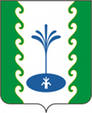  МУНИЦИПАЛЬ РАЙОНЫНЫҢ  ЕҘЕМ-ҠАРАН АУЫЛ СОВЕТЫ  АУЫЛ БИЛӘМӘҺЕ                            СОВЕТЫСОВЕТ СЕЛЬСКОГО ПОСЕЛЕНИЯЗИЛИМ-КАРАНОВСКИЙСЕЛЬСОВЕТМУНИЦИПАЛЬНОГО РАЙОНАГАФУРИЙСКИЙ РАЙОНРЕСПУБЛИКИ  БАШКОРТОСТАНО порядке сообщения депутатами Совета сельского поселения Зилим-Карановский сельсовет муниципального района Гафурийский район Республики Башкортостан о возникновении личной заинтересованности при осуществлении своих полномочий, которая приводит или может привести к конфликту интересовВ целях реализации положений статьи 12.1 Федерального закона от 25 декабря 2008 года № 273-ФЗ «О противодействии коррупции» и в соответствии со статьей 12.3 Закона Республики Башкортостан от 18 марта 2005 года № 162-з «О местном самоуправлении в Республике Башкортостан» Совет сельского поселения Зилим-Карановский сельсовет муниципального района Гафурийский район Республики Башкортостан решил:1.Утвердить Положение о порядке сообщения депутатами Совета сельского поселения Зилим-Карановский сельсовет муниципального района Гафурийский район Республики Башкортостан о возникновении личной заинтересованности при осуществлении своих полномочий, которая приводит или может привести к конфликту интересов, согласно приложению к настоящему Решению.2. Обнародовать настоящее решение путем размещения  на официальном сайте сельского поселения Зилим-Карановский сельсовет муниципального района Гафурийский район Республики Башкортостан в сети Интернет.Предсеатель Советасельского поселения                   __________  М.С.Шаяхметовас.Зилим-Караново,от ____________2023г.№ ______Приложение к проекту решения Совета сельского поселения Зилим-Карановский сельсовет муниципального района Гафурийский район Республики Башкортостан от __________2023г. №_____Положение о порядке сообщения депутатами Совета сельского поселения Зилим-Карановский сельсовет муниципального района      Гафурийский район Республики о возникновении личной заинтересованности при осуществлении своих полномочий, которая приводит или может привести к конфликту интересов1. Настоящим Положением определяется порядок сообщения депутатами Совета сельского поселения Зилим-Карановский сельсовет муниципального района Гафурийский район Республики Башкортостан (далее – Депутаты) о возникновении личной заинтересованности при осуществлении своих полномочий, которая приводит или может привести к конфликту интересов.2. Депутаты обязаны в соответствии с законодательством Российской Федерации о противодействии коррупции сообщать о возникновении личной заинтересованности при осуществлении своих полномочий, которая приводит или может привести к конфликту интересов, а также принимать меры по предотвращению или урегулированию конфликта интересов.Сообщение оформляется в письменной форме в виде уведомления 
о возникновении личной заинтересованности при осуществлении своих полномочий, которая приводит или может привести к конфликту интересов (далее - уведомление).3. Депутаты направляют в Комиссию по урегулированию конфликта интересов (далее – Комиссия) уведомление, составленное по форме согласно приложению к настоящему Положению. 4. Уведомление подлежит регистрации в общем порядке. Депутату выдается копия уведомления с отметкой о его регистрации в день получения уведомления.5. Комиссия рассматривает уведомление в срок не позднее 10 рабочих дней со дня регистрации уведомления. В случае направления запросов, указанных в пункте 6 настоящего Положения уведомление рассматривается в срок не позднее 45 дней со дня регистрации уведомления. Указанный срок может быть продлен, но не более чем на 30 дней.6. Комиссия в ходе рассмотрения уведомлений имеет право получать в установленном порядке от депутатов, направивших уведомления, пояснения по изложенным в них обстоятельствам и направлять в установленном порядке запросы в федеральные органы государственной власти, органы государственной власти субъектов Российской Федерации, иные государственные органы, органы местного самоуправления и заинтересованные организации.7.Организационно-техническое и документационное обеспечение деятельности Комиссии при рассмотрении уведомлений осуществляются администрацией  сельского поселения Зилим-Карановский сельсовет муниципального района Гафурийский район Республики Башкортостан.8.  Комиссией по результатам рассмотрения уведомлений принимается одно из следующих решений:а) признать, что при осуществлении своих полномочий депутатом, направившим уведомление, конфликт интересов отсутствует;б) признать, что при осуществлении своих полномочий депутатом, направившим уведомление, личная заинтересованность приводит или может привести к конфликту интересов;в) признать, что депутатом не соблюдались требования об урегулировании конфликта интересов.9. В случае принятия Комиссией решения, предусмотренного подпунктами «б» и «в» пункта 8 настоящего Положения, депутату даются рекомендации по принятию мер по предотвращению или урегулированию конфликта интересов в соответствии с законодательством Российской Федерации. Депутат обязан принять меры по предотвращению или урегулированию конфликта интересов.10. Решение Комиссии направляется председателю Совета сельского поселения Зилим-Карановский сельсовет муниципального района Гафурийский район Республики БашкортостанПриложение к Положению о порядке сообщения депутатами Совета сельского поселения Зилим-Карановский сельсовет муниципального района Гафурийский районРеспублики Башкортостан                        о возникновении личной заинтересованности при осуществлении своих полномочий, которая приводит или может привести к конфликту интересовВ Комиссию по урегулированию конфликта интересов                                                от ______________________________                            ________________________________       (Ф.И.О., замещаемая должность)УВЕДОМЛЕНИЕ
о возникновении личной заинтересованности
при осуществлении полномочий, которая приводит или может привести к конфликту интересовСообщаю о возникновении у меня личной заинтересованности при осуществлении полномочий, которая приводит или может привести к конфликту интересов (нужное подчеркнуть).Обстоятельства, являющиеся основанием возникновения личной заинтересованности: ______________________________________________________Предлагаемые меры по предотвращению или урегулированию конфликта интересов: _______________________________________________________________Намереваюсь (не намереваюсь) лично присутствовать на заседании Комиссии при рассмотрении настоящего уведомления (нужное подчеркнуть).«»20г.(подпись лица, направляющего уведомление)(расшифровка подписи)